     Белорусское республиканское унитарное предприятие экспортно-импортного страхования «БЕЛЭКСИМГАРАНТ»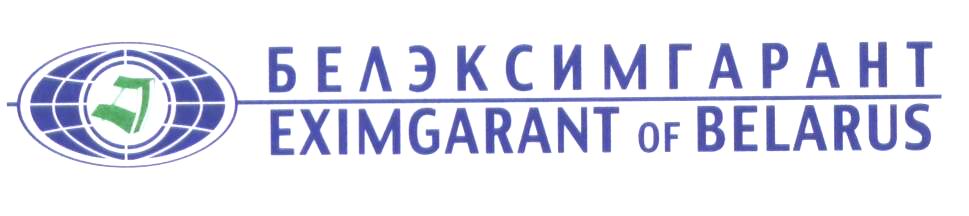 УТВЕРЖДАЮЗаместитель генерального директора«Белэксимгарант»ПРАВИЛА № 30ДОБРОВОЛЬНОГО СТРАХОВАНИЯ КРАТКО-, СРЕДНЕ- И ДОЛГОСРОЧНЫХ ЭКСПОРТНЫХ КОНТРАКТОВ ОТ ПОЛИТИЧЕСКИХ И (ИЛИ) КОММЕРЧЕСКИХ РИСКОВсогласованы Министерством финансов Республики Беларусь21.01.2011 рег. № 12(с изменениями и дополнениями от 27.02.2012 рег. №232, от 03.04.2012 рег. №257, от 08.07.2013 рег. №85, от 28.03.2014 рег. №198, от 19.05.2014 рег. №244, от 17.03.2015 рег. №405, от 10.09.2015 рег. №486, от 30.03.2016 рег. №567, от 11.10.2016 рег. №666, от 02.03.2017 рег. №717, от 31.07.2017 рег. №803, от 26.09.2017 рег. №818, от 19.12.2017 рег. №879, от 19.02.2019 рег. №1100, от 04.09.2020 рег. №1218, от 22.03.2021 рег. №1221)Минск 2011ГЛАВА 1ОСНОВНЫЕ ПОЛОЖЕНИЯНастоящие Правила разработаны в соответствии с Положением о страховании (перестраховании) экспортных рисков, утвержденным Указом Президента Республики Беларусь от 25 августа 2006 г. №534 «О содействии развитию экспорта товаров (работ, услуг)», и определяют порядок и условия проведения добровольного страхования кратко-, средне- и долгосрочных экспортных контрактов от коммерческих и (или) политических рисков.Основные термины, используемые в настоящих Правилах:страховщик – Белорусское республиканское унитарное предприятие экспортно-импортного страхования «Белэксимгарант»;страхователь – резидент, осуществляющий экспорт произведенных (производимых) в Республике Беларусь товаров (работ, услуг), заключивший со страховщиком договор страхования;контрагент страхователя – организация, не являющаяся резидентом, заключившая со страхователем экспортный контракт, риски неисполнения обязательств по которому принимаются на страхование;  работники страхователя – физические лица, выполняющие работу у страхователя на основании трудового договора (контракта) либо гражданско-правового договора, действующие под руководством и контролем страхователя;резиденты – юридические лица, зарегистрированные в соответствии с законодательством Республики Беларусь;организации, не являющиеся резидентами, – юридические лица и организации, не являющиеся юридическими лицами, созданные в соответствии с законодательством иностранных государств, международные организации, их филиалы и представительства;экспортный контракт – договор между резидентом и организацией, не являющейся резидентом, на поставку произведенных (производимых) в Республике Беларусь товаров, выполнение работ, оказание услуг на экспорт;политические риски – страховые риски, связанные с неблагоприятным изменением политической и макроэкономической ситуации в стране местонахождения контрагента страхователя, полностью или частично препятствующие выполнению принятых данным контрагентом финансовых обязательств по экспортному контракту;коммерческие риски – страховые риски, непосредственно связанные с финансово-экономическим состоянием контрагента страхователя и выраженные в его неплатежеспособности и невозможности выполнения им принятых финансовых обязательств по экспортному контракту;безусловная франшиза – часть убытка, не подлежащая возмещению со стороны страховщика, представляющая размер собственного участия страхователя в убытке. По соглашению сторон безусловная франшиза может устанавливаться в договоре страхования в размере от 10 до 50 процентов от суммы убытка по каждому страховому случаю;экспорт товаров, работ, услуг – передача резидентом товаров, выполнение работ, оказание услуг на возмездной основе организации, не являющейся резидентом;период ожидания – период (в календарных днях) после окончания установленного в экспортном контракте срока выполнения контрагентом страхователя своих финансовых обязательств, по истечении которого у страховщика возникает обязанность по выплате страхового возмещения. Период ожидания устанавливается при заключении договора страхования, может изменяться по соглашению сторон в течение срока действия договора страхования в зависимости от степени риска, принимаемого на страхование, и не может превышать: для контрагентов 0-3 групп политического риска – 100 календарных дней; для контрагентов 4-5 групп политического риска – 140 календарных дней; для контрагентов 6-7 групп политического риска – 180 календарных дней. Страховщик вправе уменьшить период ожидания в одностороннем порядке. Днем окончания периода ожидания является день, следующий за последним днем установленного в договоре страхования периода ожидания;краткосрочный экспортный контракт – экспортный контракт с установленной отсрочкой платежа до 2 лет включительно;среднесрочный, долгосрочный экспортный контракт – экспортный контракт с отсрочкой платежа свыше 2 лет;кредитный лимит – максимально допустимый размер дебиторской задолженности страхователя по контрагенту;убыток – сумма денежных средств, не полученная страхователем вследствие невыполнения контрагентом страхователя своих обязательств по экспортному контракту;дата убытка – первый день, следующий за последним днем срока выполнения обязательств контрагентом по экспортному контракту;период выплаты страхового возмещения по договору страхования – период, включающий в себя срок, предоставленный страхователю для подачи заявления о страховом случае, а также сроки на составление акта о страховом случае и выплату страхового возмещения в соответствии с настоящими Правилами.Договор страхования в соответствии с настоящими Правилами может быть заключен как в пользу самого страхователя, так и в пользу лица, не являющегося страхователем. Выгодоприобретатель должен быть указан в договоре страхования (страховом полисе).Договор страхования действует на территории Республики Беларусь, а также за ее пределами (при наличии договоров (соглашений) об оказании помощи по урегулированию убытков на территории этих стран).ГЛАВА 2ОБЪЕКТ СТРАХОВАНИЯОбъектом страхования являются не противоречащие законодательству Республики Беларусь имущественные интересы страхователя, связанные с возникновением убытков от предпринимательской деятельности в связи с невыполнением (выполнением ненадлежащим образом) контрагентом страхователя своих обязательств по экспортному контракту по обстоятельствам, указанным в пункте 6 (коммерческий риск) и (или) пункте 7 (политический риск) настоящих Правил.Под обстоятельствами, представляющими коммерческий риск, понимаются следующие:экономическая несостоятельность (банкротство) – подтвержденная имеющими в стране контрагента правовую силу документами неплатежеспособность контрагента, имеющая или приобретающая устойчивый характер (подпункт 38.1, пункт 39 настоящих Правил);неплатежеспособность – неспособность контрагента страхователя удовлетворить требования страхователя по финансовым обязательствам. Неплатежеспособность проявляется в ситуации, когда контрагент не оплачивает счета-фактуры после окончания срока отсрочки платежа, предусмотренного в экспортном контракте, и не получены документы, имеющие в стране контрагента правовую силу, об экономической несостоятельности (банкротстве) контрагента (подпункт 38.2, пункт 40 настоящих Правил).Под обстоятельствами, представляющими политический риск, понимаются следующие:введение в стране местонахождения контрагента страхователя эмбарго на импорт или экспорт;вооруженные конфликты (в том числе не имеющие международного характера), гражданские волнения, революции, террористические акты в стране местонахождения контрагента страхователя;действия официальных органов страны местонахождения контрагента страхователя, препятствующие выполнению финансовых обязательств по экспортному контракту, в том числе имеющие дискриминационный характер в отношении Республики Беларусь;задержка трансферта денежных средств из-за недостатка конвертируемой валюты в стране местонахождения контрагента страхователя, объявление моратория на обслуживание внешнего долга, ограничивающие платежи между Республикой Беларусь и страной местонахождения контрагента страхователя;национализация, а также иные меры, принятые официальным органом страны местонахождения контрагента страхователя, влекущие потерю права собственности или доходов, получаемых от собственности, кроме недискриминационных мер общего применения, вводимых официальным органом страны местонахождения контрагента страхователя в целях регулирования экономической деятельности на своей территории.ГЛАВА 3КРЕДИТНЫЙ ЛИМИТ КОНТРАГЕНТУ, СТРАХОВАЯ СУММАСтраховая сумма выражает сумму денежных средств, в пределах которой страховщик обязан произвести выплату страхового возмещения при наступлении страхового случая.Страховая сумма определяется исходя из установленного кредитного лимита контрагенту и суммы экспортного контракта.Максимальный размер страховой суммы по договору страхования составляет 50 процентов установленного предельного размера обязательств по договорам страхования экспортных рисков с поддержкой государства.Кредитный лимит контрагенту устанавливается страховщиком по запросу страхователя на срок действия договора страхования.Порядок установления, изменения и аннулирования кредитного лимита определяется страховщиком. Допускается установление отдельных кредитных лимитов по обстоятельствам, оговоренным в пункте 6 и (или) пункте 7 настоящих Правил.Исключен.Кредитный лимит контрагенту действует до его изменения или аннулирования. Страховщик имеет право увеличить, уменьшить или аннулировать кредитный лимит. Счета-фактуры (инвойсы), высланные страхователем до уменьшения или аннулирования кредитного лимита, остаются застрахованными, если не превышают установленного ранее кредитного лимита. Изменение кредитного лимита контрагента не влияет на срок его действия.Получив письменное сообщение страховщика об уменьшении или аннулировании кредитного лимита по отношению к конкретному контрагенту, страхователь в течение 2 рабочих дней должен представить страховщику список всех неоплаченных счетов-фактур (инвойсов) данного контрагента, с указанием дат отгрузок продукции, установленного контрагентом и продавцом срока оплаты и сумм задолженностей. Страховщик не возмещает убытков, возникших из-за неуплаты за те товары (работы, услуги), которые страхователь отгрузил (оказал) контрагенту после уменьшения или аннулирования кредитного лимита.Кредитный лимит контрагенту устанавливается в валюте экспортного контракта. Страхователь должен следить, чтобы общая сумма неоплаченных контрагентом счетов-фактур (инвойсов) на любую дату не превышала кредитного лимита.При заключении договора страхования экспортных рисков с поддержкой государства обязательным условием является установление периода ожидания и собственного участия страхователя в покрытии возможных убытков (безусловной франшизы).При страховании среднесрочных, долгосрочных экспортных контрактов обязательным условием является авансовый платеж в размере не менее 15 процентов суммы экспортного контракта.Данное условие не применяется при наличии согласованных со страховщиком банковской гарантии, правительственной гарантии либо подтвержденного безотзывного аккредитива, предусматривающих платеж в размере не менее 15 процентов суммы экспортного контракта.Страховая сумма определяется по соглашению сторон в пределах кредитного лимита контрагенту и не может превышать сумму убытков от предпринимательской деятельности, которые страхователь понес бы при наступлении страхового случая (в размере 100 процентов такой суммы, либо в определенном проценте от нее – процент страхования).Для целей настоящих Правил страховая сумма не может превышать:сумму, подлежащую оплате по экспортному контракту за вычетом авансового платежа, в случае, если сумма, подлежащая оплате по экспортному контракту, не превышает кредитный лимит, установленный страховщиком;кредитного лимита, в случае, если сумма, подлежащая оплате по экспортному контракту, больше кредитного лимита.ГЛАВА 4СТРАХОВОЙ ВЗНОССтраховой взнос по договору страхования устанавливается исходя из размеров страховой суммы и страхового тарифа.Страховщик при определении размера страхового взноса, подлежащего уплате по договору страхования, применяет базовые страховые тарифы (Приложение №1 к настоящим Правилам) и корректировочные коэффициенты к базовым страховым тарифам, утвержденные локальным правовым актом (распоряжением) страховщика.Базовые страховые тарифы по страхованию экспортных рисков с поддержкой государства устанавливаются страховщиком по согласованию с Министерством финансов Республики Беларусь с учетом уровня политического риска страны местонахождения контрагента страхователя либо риска международной или региональной финансовой организации, являющейся контрагентом страхователя.В случае, когда контрагентом страхователя является международная или региональная финансовая организация, базовый страховой тариф определяется по группе политического риска согласно дифференциации (классификационному перечню) международных и региональных финансовых организаций.Дифференциация государств по уровню политического риска, а также рисков международных и региональных финансовых организаций производится страховщиком по согласованию с Министерством иностранных дел с учетом информации, представляемой Организацией по экономическому сотрудничеству и развитию и Международным союзом страховщиков кредитов и инвестиций ("Бернский союз").В случае местонахождения контрагента страхователя в стране, отнесенной ОЭСР к странам-членам ОЭСР с высоким уровнем дохода, или к странам-членам Еврозоны с высоким уровнем дохода, или к нулевой группе по уровню политического риска, базовый страховой тариф определяется на основе базовых страховых тарифов, применяемых к первой группе политического риска.В случае местонахождения контрагента страхователя в стране, не рассматриваемой и не классифицируемой ОЭСР по уровню политического риска, базовый страховой тариф определяется на основе базовых страховых тарифов, применяемых к седьмой группе политического риска.Страховой взнос по соглашению страховщика и страхователя может уплачиваться страхователем единовременно или в рассрочку.При единовременной уплате страхового взноса его уплата производится при заключении договора страхования.При заключении договора страхования на шесть и более месяцев страховой взнос может уплачиваться в два срока. При этом первая часть страхового взноса устанавливается в размере не менее 50 процентов от страхового взноса по договору страхования и уплачивается при заключении договора страхования, а оставшаяся часть страхового взноса уплачивается не позднее последнего дня оплаченного периода в течение всего срока действия договора страхования (его части) либо в течение первого года со дня начала действия договора страхования.При заключении договора страхования на двенадцать и более месяцев страховой взнос может уплачиваться ежеквартально. При ежеквартальной уплате первая часть страхового взноса в размере не менее 25 процентов от страхового взноса по договору страхования уплачивается страхователем при заключении договора страхования, а оставшаяся часть страхового взноса уплачивается равными долями не позднее последнего дня оплаченного квартала в течение всего срока действия договора страхования (его части) либо в течение первого года со дня начала действия договора страхования.При заключении договора страхования на двенадцать и более месяцев страховой взнос может уплачиваться ежемесячно. При ежемесячной уплате первая часть страхового взноса в размере не менее 1/12 от страхового взноса по договору страхования уплачивается страхователем при заключении договора страхования, а оставшаяся часть страхового взноса уплачивается равными долями не позднее последнего дня оплаченного месяца в течение всего срока действия договора страхования (его части) либо в течение первого года со дня начала действия договора страхования.Договором страхования может предусматриваться иной порядок уплаты страхового взноса. При этом первая его часть в размере не менее 10 процентов суммы страхового взноса по договору страхования уплачивается страхователем при заключении договора страхования, оставшиеся части страхового взноса уплачиваются страхователем в согласованных сторонами размерах и в согласованные сроки, указанные в договоре страхования, но не позднее последнего дня оплаченного периода срока действия договора страхования.Если страхователь уплачивает страховой взнос в рассрочку, то при наступлении страхового случая из суммы страхового возмещения страховщик имеет право удержать неуплаченную часть страхового взноса, если об этом условии имеется соглашение сторон, отмеченное в договоре страхования или страховом полисе.Днем уплаты страхового взноса считается день поступления денежных средств на расчетный счет страховщика.Страховой взнос по договору страхования подлежит уплате в белорусских рублях, если иное не предусмотрено законодательством. При установлении страховой суммы в иностранной валюте страховой взнос, исчисленный в валюте страховой суммы, подлежит уплате в белорусских рублях по официальному курсу белорусского рубля по отношению к валюте страховой суммы, установленному Национальным банком Республики Беларусь на день уплаты страхового взноса (его части), если иной курс или иная дата его определения не предусмотрены договором страхования.В период действия договора страхования страхователь обязан незамедлительно (не позднее трех рабочих дней) сообщать страховщику о ставших ему известными значительных изменениях (подпункт 34.1.9 пункта 34 настоящих Правил) в обстоятельствах, сообщенных страховщику при заключении договора страхования, если эти изменения могут существенно повлиять на увеличение страхового риска.Страховщик, уведомленный об обстоятельствах, влекущих увеличение страхового риска, вправе потребовать изменения условий договора страхования или уплаты дополнительного страхового взноса соразмерно увеличению риска.Расчет доплаты страхового взноса производится по следующей формуле:СВдоп = (Т1 – Т0) × З, где	СВдоп – страховой взнос, подлежащий доплате в связи с увеличением степени риска по договору страхования;Т1 – страховой тариф по договору страхования с учетом увеличения степени риска;Т0 – страховой тариф по договору страхования, действующий до увеличения степени риска;З – задолженность контрагента страхователя за поставленные товары (работы, услуги).При увеличении страхового взноса страхователь не позднее последнего дня действия договора страхования должен уплатить разницу между увеличившимся и начальным страховым взносом. При отказе или несвоевременной уплате страхователем разницы между увеличившимся и начальным страховым взносом, договор страхования расторгается.ГЛАВА 5ПОРЯДОК ЗАКЛЮЧЕНИЯ ДОГОВОРА СТРАХОВАНИЯДоговор страхования заключается на условиях настоящих Правил страхования, принятых страхователем путем присоединения к договору страхования.Договор страхования может быть заключен путем составления одного документа, а также путем обмена документами посредством почтовой, электронной или иной связи, позволяющей достоверно установить, что документ исходит от стороны по договору, либо вручения страховщиком страхователю на основании его письменного заявления страхового полиса, подписанного ими.Систематическое страхование на сходных условиях имущественных интересов в рамках отдельного экспортного контракта в течение определенного срока по соглашению страхователя со страховщиком может осуществляться на основании одного договора страхования (далее – генеральный полис).К договору страхования должны прилагаться Правила страхования, что удостоверяется записью в этом договоре или страховом полисе.Условия, содержащиеся в Правилах страхования, в том числе не включенные в текст договора страхования (страхового полиса), обязательны для страховщика и страхователя или выгодоприобретателя.Заключение договора страхования в пользу выгодоприобретателя не освобождает страхователя от выполнения обязанностей по этому договору, если только договором страхования не предусмотрено иное, либо обязанности, лежащие на страхователе, выполнены лицом, в пользу которого заключен договор страхования.Страховщик вправе требовать от выгодоприобретателя выполнения обязанностей по договору страхования, включая обязанности, лежащие на страхователе, но не выполненные им, при предъявлении выгодоприобретателем требования о выплате страхового возмещения.Для принятия страховщиком решения о заключении договора страхования страхователь должен представить страховщику заявление о заключении договора страхования (Приложение №2 к настоящим Правилам) и копии следующих документов, заверенные вышестоящей организацией, либо органом, производившим государственную регистрацию этих документов, либо руководителем (иным уполномоченным лицом) страхователя:устав (с изменениями и дополнениями), свидетельство о государственной регистрации страхователя, решение собственника о назначении руководителя и приказ о назначении руководителя (при наличии такого приказа), трудовой договор (контракт) либо выписка из трудового договора (контракта) руководителя (в части его обязанностей и полномочий), доверенность на иное лицо, уполномоченное заключать экспортный контракт;устав (с изменениями и дополнениями), учредительный договор, свидетельство о государственной регистрации контрагента страхователя, решение собственника о назначении руководителя и приказ о назначении руководителя (при наличии такого приказа), трудовой договор (контракт) либо выписка из трудового договора (контракта) руководителя (в части его обязанностей и полномочий), доверенность на иное лицо, уполномоченное заключать экспортный контракт и договоры, обеспечивающие исполнение обязательств по экспортному контракту, на русском либо английском языке и в установленных законодательством либо международными договорами случаях удостоверенные нотариально;документы, подтверждающие оплату за предполагаемую к продаже продукцию, работы, услуги (экспортный контракт, дополнительные соглашения и другие, относящиеся к нему документы); документы, подтверждающие отгрузку продукции, проведение работ, оказание услуг; документы, обеспечивающие исполнение обязательств по экспортному контракту (договор поручительства, аккредитив, гарантию банка контрагента или государства и иные формы обеспечения исполнения обязательств); дилерские и иные соглашения, в рамках которых заключен экспортный контракт;финансовые и бухгалтерские документы контрагента страхователя за последний финансовый год и на последнюю отчетную дату на русском либо английском языке, заверенные страхователем и (или) его контрагентом.Заявление о заключении договора страхования составляется в двух экземплярах: первый экземпляр остается у страховщика, второй после оценки степени риска и проведения страховщиком необходимых расчетов возвращается страхователю.Страховщик вправе требовать у страхователя и иные документы, необходимые для определения степени риска и принятия решения о заключении договора страхования.При заключении договора страхования страхователь обязан сообщить страховщику все известные ему обстоятельства, которые имеют существенное значение для определения вероятности наступления страхового случая и размера возможных убытков от его наступления (страхового риска).Существенными признаются, во всяком случае, обстоятельства, предусмотренные в договоре страхования или страховом полисе на основании письменного заявления страхователя, а также в представляемых страхователем страховщику документах. (Приложение №2 к настоящим Правилам).Если договор страхования заключен при отсутствии ответов страхователя на какие-либо вопросы страховщика, страховщик не может впоследствии требовать расторжения договора страхования либо признания его недействительным на том основании, что соответствующие обстоятельства не были сообщены страхователем.Если после заключения договора страхования будет установлено, что страхователь сообщил страховщику заведомо ложные сведения об обстоятельствах, указанных в пункте 25 настоящих Правил, и (или) не предоставил страховщику информацию, которая может повлиять на принятие страховщиком решения о заключении договора страхования, страховщик вправе потребовать в судебном порядке признания договора страхования недействительным.Требование страховщика о признании договора страхования недействительным не подлежит удовлетворению, если обстоятельства, о которых умолчал страхователь, уже отпали.Договор страхования заключается на полный срок экспортного контракта или определенный этап (этапы) экспортного контракта, связанный с выполнением контрагентом страхователя определенных в этот период договорных обязательств (осуществление платежей), возникновение убытков у страхователя вследствие нарушения которых контрагентом страхователя принимается на страхование.Договор страхования вступает в силу с 00 часов 00 минут дня, указанного в договоре страхования как дата начала действия договора страхования. Договор страхования заканчивается в 00 часов 00 минут дня, следующего за днем, указанным в договоре страхования как дата окончания договора страхования.В случае утраты договора страхования (страхового полиса) в период действия договора страхования страхователю на основании его письменного заявления выдается копия договора страхования (дубликат страхового полиса), после чего утраченный договор страхования (страховой полис) считается недействительным, и выплаты страхового возмещения по нему не производятся.Договор страхования прекращается в случаях:истечения срока его действия;выполнения страховщиком обязательств по договору страхования в полном объеме;неуплаты страхового взноса в установленные договором страхования сроки;ликвидации страхователя;если после вступления договора страхования в силу возможность наступления страхового случая отпала и страхование прекратилось по обстоятельствам иным, чем страховой случай (в том числе прекращение в установленном порядке страхователем предпринимательской деятельности, риски, возникающие при осуществлении которой, приняты на страхование);по соглашению страхователя и страховщика, оформленному в письменном виде;по инициативе страхователя в любое время действия договора страхования, если к моменту отказа от договора страхования возможность наступления страхового случая не отпала по обстоятельствам, указанным в подпункте 31.5 настоящих Правил.В случаях прекращения договора страхования по обстоятельствам, указанным в подпунктах 31.4 - 31.6 настоящих Правил, страховщик имеет право на часть страхового взноса по договору страхования пропорционально времени, в течение которого действовало страхование, и возвращает страхователю часть уплаченного страхового взноса пропорционально времени, оставшемуся со дня прекращения договора (даты получения страховщиком письменного уведомления страхователя о прекращении договора страхования) до дня окончания срока действия договора страхования, в течение 5 рабочих дней со дня, когда страхователь письменно известил страховщика о наступлении данных обстоятельств. Возврат части страхового взноса по договору страхования осуществляется в той валюте, в которой уплачен страховой взнос, если иное не предусмотрено законодательством Республики Беларусь либо соглашением страховщика и страхователя. За каждый день просрочки возврата части страхового взноса страховщик уплачивает пеню в размере 0,1% от суммы, подлежащей возврату.В случае, указанном в подпункте 31.7 настоящих Правил, уплаченный страховой взнос не подлежит возврату страхователю.ГЛАВА 6ПРАВА И ОБЯЗАННОСТИ СТОРОНСтрахователь обязан:34.1. при заключении и в период действия договора страхования: 34.1.1. сообщить страховщику известные ему обстоятельства, имеющие существенное значение для определения вероятности наступления страхового случая и размера возможных убытков от его наступления (информацию о финансово-экономическом состоянии контрагента, его правовом положении), если эти обстоятельства не известны и не должны быть известны страховщику. Существенными признаются во всяком случае обстоятельства, предусмотренные в договоре страхования или страховом полисе на основании письменного заявления страхователя, а также в представляемых страхователем страховщику документах (пункт 24 настоящих Правил);34.1.2. представить экспортный контракт (его проект) для проведения оценки риска, принимаемого на страхование, в порядке, установленном страховщиком;34.1.3. приступить к исполнению экспортного контракта, принимая во внимание международное законодательство, договоренности и деловые обычаи (деловую практику), действовать в отношениях с контрагентом страхователя по экспортному контракту с такой же добросовестностью, разумностью и при той же должной осмотрительности, как в случае, если бы договор страхования в действительности не заключался;34.1.4. следовать письменным указаниям страховщика, направленным на уменьшение степени риска наступления страхового случая при реализации экспортного контракта;34.1.5. соблюдать условия экспортного контракта и законодательство, регулирующее отношения сторон по экспортному контракту, в период действия договора страхования не заключать никаких последующих экспортных контрактов с данным контрагентом, не вносить изменения в действующий экспортный контракт без письменного согласования со страховщиком;34.1.6. заключить договор страхования в отношении поставляемых товаров, выполняемых работ, оказываемых услуг самостоятельно или уполномочить на это лицо, имеющее основанный на законодательстве интерес в сохранности имущества;34.1.7. не раскрывать третьим лицам без предварительного согласия страховщика факт наличия и содержание договора страхования;34.1.8. не позднее 2 рабочих дней с момента отгрузки товара (выполнения работ, оказания услуг) по экспортному контракту, принимаемому на страхование, а при страховании по генеральному полису – в срок, уставленный генеральным полисом, но не реже 1 раза в месяц, представить страховщику заверенные страхователем копии документов, содержащих сведения о стоимости отгруженного товара и дате отгрузки (счет-фактура (инвойс), спецификация и т.п.) и товаросопроводительных документов на данную отгрузку (ТТН, CMR, ж/д накладная и т.п.), при выполнении работ, оказании услуг – документов, подтверждающих факт выполнения работ, оказания услуг (акт выполненных работ и т.п.);34.1.9. в течение срока действия договора страхования незамедлительно (не позднее 3 рабочих дней) письменно извещать страховщика о ставших ему известными значительных изменениях в обстоятельствах, сообщенных страховщику при заключении договора страхования, если эти изменения могут существенно повлиять на увеличение страхового риска. Значительными во всяком случае признаются изменения, оговоренные в договоре страхования или страховом полисе, в переданных страхователю Правилах страхования, а также в представляемых страхователем страховщику документах (пункт 24 настоящих Правил). В частности, к таким обстоятельствам относятся все изменения и дополнения, вносимые в застрахованный экспортный контракт в процессе его исполнения, а также изменения уровня политического риска страны местонахождения контрагента страхователя и/или финансового состояния контрагента страхователя, если эти изменения могут повлиять на увеличение страхового риска. Страховщик, уведомленный об обстоятельствах, влекущих увеличение страхового риска, вправе потребовать изменения условий договора страхования или уплаты дополнительного страхового взноса соразмерно увеличению риска. Если страхователь возражает против изменения условий договора страхования или доплаты страхового взноса, страховщик вправе потребовать расторжения договора страхования в соответствии с правилами, предусмотренными главой 29 Гражданского кодекса Республики Беларусь. При неисполнении страхователем данной обязанности страховщик вправе потребовать расторжения договора страхования и возмещения убытков, причиненных расторжением договора страхования (пункт 5 статьи 423 Гражданского кодекса Республики Беларусь);34.2. при неисполнении контрагентом страхователя обязательств в установленный экспортным контрактом срок (в том числе в период ожидания):34.2.1. без письменного согласования со страховщиком не осуществлять отправку контрагенту следующей партии продукции и прекратить выполнение работ (оказание услуг). При несоблюдении страхователем данной обязанности страховщик освобождается от выплаты страхового возмещения по партиям продукции (работам, услугам), отгруженным (выполненным, оказанным) после возникновения задолженности;34.2.2. не заключать никаких соглашений с контрагентом без согласия страховщика;34.2.3. в течение 5 рабочих дней сообщить страховщику путем письменного уведомления произвольной формы о факте неисполнения контрагентом своих обязательств в установленный экспортным контрактом срок, а также все известные сведения об обстоятельствах неплатежа, предполагаемых убытках и согласовать со страховщиком дальнейшие действия; 34.2.4. принять разумные и доступные в сложившихся обстоятельствах меры, чтобы уменьшить возможные убытки. Принимая такие меры, следовать письменным указаниям страховщика, если они сообщены страхователю;34.2.5. не позднее 10 рабочих дней после истечения установленного экспортным контрактом срока исполнения контрагентом своих обязательств (если иной срок не установлен страховщиком) направить претензию контрагенту и третьим лицам (поручителю, гаранту, залогодателю и т.п.) заказной корреспонденцией либо путем отправления через международную курьерскую (экспресс) службу, и в течение 3 рабочих дней письменно уведомить страховщика о произведенных действиях с приложением подтверждающих документов;34.2.6. обратиться в суд за защитой нарушенных прав, если спор не был урегулирован в досудебном порядке, следуя при этом указаниям страховщика;34.2.7. содействовать страховщику в установлении причин и обстоятельств наступления страхового случая;34.2.8. содействовать страховщику в реализации права требования к контрагенту;34.3. после получения страхового возмещения:34.3.1. при обоснованном требовании страховщика, в течение 15 календарных дней вернуть страховщику сумму страхового возмещения, если она была получена обманным путем, путем предоставления недостоверной информации о страховом случае;34.3.2. в течение 15 календарных дней со дня предъявления требования страховщиком, вернуть сумму полученного страхового возмещения, если страхователь отказался от своего права требования к лицу, ответственному за убытки, или осуществление этого права стало невозможным по вине страхователя;34.3.3. в течение 15 календарных дней вернуть выплаченное страховое возмещение (его часть), если страхователем были получены соответствующие суммы от контрагента или иных третьих лиц в счет исполнения обязательств контрагента.Страхователь имеет право:в любое время просить увеличения или уменьшения кредитного лимита контрагенту;получать страховое возмещение в соответствии с настоящими Правилами;с письменного согласия страховщика использовать действующий договор страхования (страховой полис) как обеспечение по обязательствам перед коммерческими банками или иными организациями, возникающим в результате финансирования или рефинансирования экспортного контракта;обратиться к страховщику за возмещением расходов, понесенных страхователем в целях уменьшения убытков, подлежащих возмещению страховщиком, если такие расходы были необходимы или были произведены для выполнения указаний страховщика, даже если соответствующие меры оказались безуспешными.Страховщик обязан:ознакомить страхователя с настоящими Правилами;не разглашать полученные им в результате своей профессиональной деятельности сведения о страхователе, за исключением случаев, предусмотренных законодательством;давать страхователю консультации по заключению и исполнению договора страхования;при наступлении страхового случая в установленном настоящими Правилами порядке и сроках выплатить страховое возмещение;при обращении страхователя возместить расходы, понесенные страхователем в целях уменьшения убытков, подлежащих возмещению страховщиком, если такие расходы были необходимы или были произведены для выполнения указаний страховщика, даже если соответствующие меры оказались безуспешными. Такие расходы возмещаются пропорционально отношению страховой суммы к страховой стоимости независимо от того, что вместе с возмещением других расходов они могут превысить страховую сумму.Страховщик имеет право:требовать предоставления полной и достоверной информации и документов, касающихся экспортного контракта, предлагаемого на страхование, в том числе дополнений и изменений к экспортному контракту и иных документов, имеющих отношение к экспортному контракту;давать обязательные к исполнению страхователем письменные указания, направленные на уменьшение степени риска наступления страхового случая при реализации экспортного контракта;увеличивать, уменьшать или аннулировать кредитный лимит;требовать от страхователя соответствующего предъявления претензий к контрагенту и (или) третьим лицам, связанные с реализацией экспортного контракта;отказать в заключении договора страхования, если политический риск страны контрагента ставит под сомнение возможность полной реализации экспортного контракта.37-1. Если иное не предусмотрено договором страхования, для целей бухгалтерского учета первичные учетные документы, подтверждающие факт оказания услуг по договору страхования, каждая из сторон договора страхования составляет единолично.ГЛАВА 7СТРАХОВЫЕ СЛУЧАИСтраховым случаем является получение страхователем убытков в результате частичной или полной неоплаты поставленных товаров (работ, услуг):из-за экономической несостоятельности (банкротства) контрагента;из-за неплатежеспособности контрагента;по одному или нескольким обстоятельствам, представляющим политический риск.Экономическая несостоятельность (банкротство) контрагента признается в следующих случаях:страхователь представил судебные или другие, имеющие правовую силу в стране контрагента, документы, подтверждающие, что начался судебный процесс о признании контрагента банкротом;контрагент представил своим кредиторам документы о ликвидации организации в установленном порядке, из-за которой страхователь будет терпеть убытки;страхователь представил документы, о том, что поставленные страхователем в кредит контрагенту товары решением суда внесены в перечень имущества, на которое претендуют кредиторы, из-за чего страхователь будет терпеть убытки;страхователь представил письменное соглашение между контрагентом и его кредиторами о возврате долгов, откуда видно, что страхователь будет терпеть убытки;исполнение решения суда о взыскании долга, произведенное страхователем, не принесло полного удовлетворения требований к должнику.Датой наступления страхового случая в соответствии с настоящими Правилами является дата получения страхователем убытка. При этом признание страховщиком наступившего случая страховым производится путем составления акта о страховом случае на основании заявления о страховом случае (в соответствии с пунктом 47 настоящих Правил), предоставленного страхователем по истечении установленного периода ожидания.При наступлении страхового случая страхователь обязан выполнить действия, перечисленные в подпункте 34.2 пункта 34 настоящих Правил, в том числе принять разумные и доступные в сложившихся обстоятельствах меры, чтобы уменьшить возможные убытки. Принимая такие меры, страхователь должен следовать письменным указаниям страховщика, если они сообщены страхователю.Страхователь обязан приступить к реализации указанных мер как только ему стало известно о неисполнении контрагентом своих обязательств в установленный экспортным контрактом срок.ГЛАВА 8ИСКЛЮЧЕНИЯ ИЗ СТРАХОВОГО ПОКРЫТИЯНе относятся к страховым случаям: возникновение убытков из-за неисполнения обязательств по экспортному контракту по причине нарушения страхователем согласованных условий экспортного контракта. В случае возникновения спора, страхователь должен доказать посредством судебного решения, что согласованные условия были исполнены;возникновение убытков из-за неисполнения (частичного неисполнения) обязательств контрагентом страхователя по экспортному контракту по причине изменения страхователем контрагенту условий сотрудничества, предусмотренных дилерскими и иными соглашениями, в рамках которых заключался экспортный контракт, без предварительного согласования со страховщиком;не покрывается страхованием возникновение убытков в результате:неплатежа контрагентом страхователя процентов на остаток задолженности;неплатежа контрагентом страхователя оговоренных в экспортном контракте неустоек, пени, штрафов и других сумм, подлежащих выплате в связи с неисполнением либо ненадлежащим исполнением обязательств;потери от курсовых разниц.Не подлежат страхованию от коммерческих рисков экспортные контракты, заключаемые с контрагентами, если:контрагент – аффилированное лицо страхователя (при этом аффилированность признается вне зависимости от доли участия);страхователь/контрагент (его должностное лицо) владеет правом голоса, влияющим на принятие решений контрагента/страхователя, которые входят в компетенцию общего собрания участников/акционеров или органов управления.Страховщик освобождается от выплаты страхового возмещения, если страховой случай наступил вследствие:умышленных действий страхователя (работников, участников, учредителей, собственников имущества страхователя и (или) лиц, действующих от имени страхователя на основании доверенности), направленных на возникновение страхового случая;воздействия ядерного взрыва, радиации или радиоактивного загрязнения, если международными договорами Республики Беларусь, актами законодательства не предусмотрено иное;возникновения убытков по причине того, что страхователь умышленно не принял разумных и доступных ему мер, чтобы уменьшить возможные убытки;отказа страхователя от своего права требования к лицу, ответственному за убытки, или в случае, если осуществление этого права стало невозможным по вине страхователя;в иных случаях, предусмотренных законодательством.Страховщик освобождается от выплаты страхового возмещения в случае неисполнения страхователем хотя бы одной обязанности, предусмотренной подпунктами 34.1.5, 34.2.2, 34.2.4, 34.2.5, 34.2.8 пункта 34 настоящих Правил, а также подпунктами 47.1 и 47.2 пункта 47 настоящих Правил.Не подлежат возмещению убытки, если они возмещены в полном объеме страхователю лицом, виновном в их причинении.ГЛАВА 9ОПРЕДЕЛЕНИЕ РАЗМЕРА УБЫТКОВ И ВЫПЛАТА СТРАХОВОГО ВОЗМЕЩЕНИЯПри наступлении страхового случая страхователь не позднее, чем в течение 30 календарных дней со дня окончания периода ожидания обязан предоставить:47.1. заявление о страховом случае, в котором указано, что после окончания срока расчета по экспортному контракту прошел установленный страховщиком период ожидания, а счета не оплачены или оплачены только частично, хотя страхователь, следуя письменным указаниям страховщика, принял разумные меры для возвращения долга (Приложение №3 к настоящим Правилам);47.2. документы (заверенные страхователем копии), подтверждающие факт наступления страхового случая и размер понесенных убытков:- страховой полис и товаросопроводительные документы по отгрузке (ТТН, CMR, ж/д накладная, спецификация и т.п.), при выполнении работ, оказании услуг – документы, подтверждающие факт выполнения работ, оказания услуг (акт выполненных работ и т.п.);- экспортный контракт со всеми дополнениями и приложениями;- договор поручительства со всеми дополнениями и приложениями к нему и иные договоры (соглашения), заключенные с контрагентом (поручителем) в рамках обеспечения исполнения обязательств по экспортному контракту, принятому на страхование, при их наличии;- акт сверок взаимных расчетов между страхователем и контрагентом за период с даты поставки товара по экспортному контракту до последнего дня установленного страховщиком периода ожидания, подписанный обеими сторонами. В случае отказа контрагента в подписании акта сверок, страхователь предоставляет копию письменного отказа контрагента, а при его отсутствии – копию направленного письма контрагенту, содержащего запрос такого документа, вместе с документами, подтверждающими отправку указанного письма путем почтового отправления с уведомлением либо путем отправления через международную курьерскую (экспресс) службу (квитанция почтового оператора и уведомление с отметкой о его получении адресатом либо с отметкой работника почтового оператора о причине невручения письма); - выписку с банковского счета страхователя, заверенную банком страхователя, подтверждающую непоступление денег на счет страхователя от контрагента и (или) третьего лица, связанного с реализацией экспортного контракта, за поставленный по экспортному контракту товар (работы, услуги);- документы, подтверждающие принятие страхователем мер по предотвращению и (или) уменьшению возможных убытков (копии писем по факту нарушения застрахованных обязательств, предъявленных претензий, юридические документы, необходимые для осуществления права суброгации и т.п.);- и иные документы, необходимые для принятия решения о выплате страхового возмещения (по требованию страховщика).Страховщик в течение 10 рабочих дней со дня получения всех необходимых документов проводит расследование и по результатам изучения представленных страхователем документов и проведенных проверок принимает решение о признании произошедшего события страховым случаем, что оформляется актом о страховом случае (Приложение №4 к настоящим Правилам), либо об отказе в выплате страхового возмещения, что оформляется письмом произвольной формы с указанием причин отказа и в течение 5 рабочих дней направляется страхователю.Если по заявленному страховщику случаю возникновения у страхователя убытков компетентными органами проводится проверка, либо предварительное расследование, либо ведется судебный процесс (в рамках уголовного судопроизводства) в отношении страхователя, работников (участников, учредителей, собственника имущества) страхователя, и (или) лиц, действующих от имени страхователя на основании доверенности при реализации застрахованного экспортного контракта, то решение о выплате страхового возмещения принимается страховщиком в течение 10 рабочих дней после получения страховщиком решения указанных органов по существу и в случае признания заявленного события страховым случаем оформляется актом о страховом случае, либо, в случае непризнания заявленного события страховым случаем, сообщается страхователю письмом произвольной формы с указанием причин отказа в течение 5 рабочих дней.Страховщик вправе отсрочить принятие решения о выплате страхового возмещения в случае, если у него имеются мотивированные сомнения в подлинности документов, подтверждающих наступление страхового случая или размер убытков страхователя, до тех пор, пока по письменному запросу страховщика не будет подтверждена подлинность таких документов государственными органами, учреждениями, организациями, компетентными для установления подлинности таких документов и содержащихся в них сведений.Страховщик вправе отсрочить принятие решения о выплате страхового возмещения в случае подачи иска о признании договора страхования недействительным. Принятие решения о выплате или об отказе в выплате страхового возмещения принимается страховщиком в течение 5 рабочих дней после получения страховщиком вступившего в законную силу решения суда по данному иску.Страховое возмещение определяется в размере суммы убытков (за исключением убытков, предусмотренных в подпункте 42.3 настоящих Правил), понесенных страхователем в результате наступления страхового случая (с учетом процента страхования), но не более страховой суммы по договору страхования за вычетом безусловной франшизы.Выплата страхового возмещения по договору страхования осуществляется в белорусских рублях, если иное не предусмотрено законодательством. При установлении страховой суммы в иностранной валюте сумма страхового возмещения, исчисленная в валюте страховой суммы, подлежит выплате в белорусских рублях по официальному курсу белорусского рубля по отношению к валюте страховой суммы, установленному Национальным банком Республики Беларусь на день выплаты, если иной курс или иная дата его определения не предусмотрены договором страхования.Страховое возмещение по договору страхования и (или) суммарный размер страхового возмещения по договорам страхования экспортных рисков с поддержкой государства, заключенным в отношении одного контрагента страхователя, в пределах 5 процентов собственного капитала страховщика выплачивается страховщиком за счет страховых резервов и собственного капитала. В данном случае выплата страхового возмещения осуществляется в течение 10 рабочих дней со дня утверждения страховщиком акта о страховом случае.Страховое возмещение по договору страхования и (или) суммарный размер страхового возмещения по договорам страхования экспортных рисков с поддержкой государства, заключенным в отношении одного контрагента страхователя, превышающее 5 процентов собственного капитала страховщика, выплачивается страховщиком с использованием бюджетной ссуды. В данном случае выплата страхового возмещения осуществляется в течение 10 рабочих дней со дня принятия Советом Министров Республики Беларусь решения о предоставлении страховщику бюджетной ссуды для выплаты страхового возмещения.За каждый день просрочки выплаты страхового возмещения по вине страховщика он выплачивает пеню в размере 0,1 процента от суммы страхового возмещения.В случае несвоевременного исполнения страхователем (выгодоприобретателем) обязанностей, установленных подпунктом 34.3 пункта 34 настоящих Правил, страхователь (выгодоприобретатель) выплачивает страховщику пеню в размере 0,1 процента от суммы, подлежащей возврату, за каждый день просрочки возврата страхового возмещения.Исключен.К страховщику, выплатившему страховое возмещение, переходит в пределах выплаченной суммы право требования, которое страхователь (выгодоприобретатель) имеет к лицу, ответственному за убытки, возмещенные в результате страхования. Условие договора страхования, исключающее переход к страховщику права требования к лицу, умышленно причинившему убытки, ничтожно.Страхователь обязан передать страховщику все документы и доказательства и сообщить ему все сведения, необходимые для осуществления страховщиком перешедшего к нему права требования.Если страхователь (выгодоприобретатель) отказался от своего права требования к лицу, ответственному за убытки, возмещенные страховщиком, или осуществление этого права стало невозможным по вине страхователя (выгодоприобретателя), страховщик освобождается от выплаты страхового возмещения полностью или в соответствующей части и вправе потребовать возврата излишне выплаченной суммы возмещения.Страхователь (выгодоприобретатель) обязан возвратить выплаченное страховое возмещение в случае, если работники (участники, учредители, собственники имущества) страхователя и (или) лица, действующие от имени страхователя на основании доверенности, признаны судом виновными в совершении преступления, связанного с нарушением законодательства о борьбе с коррупцией в ходе реализации экспортного контракта, либо признаны виновными в совершении иного преступления, ставшего причиной причинения убытков страхователю по экспортному контракту.ГЛАВА 10ЗАКЛЮЧИТЕЛЬНЫЕ ПОЛОЖЕНИЯНе урегулированные путем переговоров споры по договорам страхования, заключенным по настоящим Правилам, разрешаются в судебном порядке.Начальник сектораметодологии страхования						А.С.Алёшин Приложение №1 к Правилам №30 добровольного страхования кратко-, средне- и долгосрочных экспортных контрактов от политических и (или) коммерческих рисковБазовые страховые тарифы по добровольному страхованию кратко-, средне- и долгосрочных экспортных контрактов от политических и (или) коммерческих рисковТаблица 1Группа политического риска 1Таблица 2Группа политического риска 2Таблица 3Группа политического риска 3Таблица 4Группа политического риска 4Таблица 5Группа политического риска 5Таблица 6Группа политического риска 6Таблица 7Группа политического риска 7Примечание: При определении базового страхового тарифа срок отсрочки платежа 0,5 года считать равным 180 календарным дням, один год – 365 календарным дням.Начальник сектораметодологии страхования						А.С.АлёшинПриложение №2 к Правилам № 30 добровольного страхования кратко-, средне- и долгосрочных экспортных контрактов от политических и (или) коммерческих рисковБЕЛОРУССКОЕ РЕСПУБЛИКАНСКОЕ УНИТАРНОЕ ПРЕДПРИЯТИЕ ЭКСПОРТНО-ИМПОРТНОГО СТРАХОВАНИЯ«БЕЛЭКСИМГАРАНТ»Заявление получено______________________________________________________________(должность, ФИО работника страховщика)«____» _________________ 20__ г.ЗАЯВЛЕНИЕо заключении договора добровольного страхования кратко-, средне- и долгосрочных экспортных контрактов от политических и (или) коммерческих рисковСтрахователь _____________________________________________________(полное наименование; УНП (иной аналогичный номер); адрес места ___________________________________________________________________нахождения; регистрационный номер в Едином государственном регистре; основной ___________________________________________________________________вид деятельности (включая код вида деятельности по ОКЭД); банковские реквизиты); ___________________________________________________________________ведомственная подчиненностьВ случае, когда юридическое лицо - страхователь было создано путем реорганизации существовавшего ранее юридического лица, указать дополнительно следующие сведения до реорганизации: полное наименование; регистрационный номер в Едином государственном регистре; УНП; форма реорганизации; дата реорганизации.Выгодоприобретатель (если отличен от страхователя) _________________________________________________________________________________________________________________________________________________________СВЕДЕНИЯ О КОНТРАГЕНТЕНаименование ______________________________________________________Страна ____________________________________________________________Форма собственности ________________________________________________Регистрационный номер (ИНН, ОГРН, БИН и т.п.) ________________________Юридический адрес _________________________________________________Адрес местонахождения _____________________________________________Телефон ___________________________________________________________Электронная почта __________________________________________________ Банковские реквизиты __________________________________________________________________________________________________________________ФИО руководителя __________________________________________________Период деятельности ________________________________________________Указать № и дату дилерского договора (агентского соглашения и т.п.), если контрагент является официальным представителем (дилером, агентом и т.п.) страхователя _______________________________________________________Является ли контрагент аффилированным лицом страхователя _____________Да/нетСведения о финансовом положении контрагента (если имеются) _______________________________________________________________________________Сведения о гаранте (поручителе) _________________________________________________________________________________________________________СВЕДЕНИЯ ОБ ЭКСПОРТНОМ КОНТРАКТЕНомер контракта №____________ дата заключения «___»___________20__ г.Поставляемые товары (работы, услуги) ___________________________________________________________________________________________________Срок действия экспортного контракта: с _____________ по ________________Общая сумма контракта _____________________________________________Авансовый платеж  _________________________________________________Условия оплаты  ____________________________________________________                              (детали отсрочки платежа и обеспечения (при наличии))___________________________________________________________________Запрашиваемый кредитный лимит _____________________________________ПРОЧИЕ СВЕДЕНИЯ ДЛЯ ОЦЕНКИ СТЕПЕНИ РИСКАЗаявляемые на страхование риски: политические	 коммерческие	 политические и коммерческиеСведения об учредителях (акционерах, участниках, членах) страхователяУчредители (акционеры, участники, члены) страхователя – физические лицаЕсли «Нет» - проставьте ниже прочеркЕсли «Есть», укажите нижеУчредители (акционеры, участники, члены) страхователя-юридические лицаЕсли «Нет» - проставьте ниже прочеркЕсли «Есть», укажите нижеЯвляются ли учредители (участники) страхователя либо сам страхователь бенефициарным владельцем, учредителем (участником) либо руководителем контрагента страхователя?Если «Нет» - проставьте ниже прочеркЕсли «Да», укажите нижеИмеет ли возможность страхователь (учредитель страхователя) прямо и (или) косвенно (через иные организации) определять решения контрагента страхователя или оказывать влияние на их принятие?Если «Нет» - проставьте ниже прочеркЕсли «Есть», укажите нижеДоговор на условиях отсрочки платежа с контрагентом осуществляется страхователем: впервые	 второй раз	 три и более раза Примечание: данный пункт заявления заполняется только в случае, если по предыдущим заключенным внешнеторговым договорам (экспортным контрактам) на условиях отсрочки платежа все обязательства исполнены контрагентом своевременно и в полном объеме.Задолженность контрагента на текущую дату: отсутствует				 существует и приводится нижеИнформация о ранее заключенных контрактах (в том числе и на условиях отсрочки платежа) с данным контрагентом:Наличие случаев несвоевременного исполнения контрагентом своих обязательств перед страхователем за последние 2 года _________Заключались ли ранее договоры страхования экспортных рисков ___ (да/нет)Наличие случаев выплаты страхового возмещения по договорам страхования экспортных рисков, заключенных в отношении данного контрагента, за предыдущие 3 года _________________________________Порядок уплаты страхового взноса:  единовременно	 в 2 срока	 ежеквартально	 ежемесячноиной порядок (указать) ______________________________________________Наличие у страхователя обеспечения исполнения обязательств по сделке:Наличие у страхователя договоров страхования по иным видам страхования, заключенных в «Белэксимгарант» и действующих на текущую дату ________(да/нет)Указать виды страхования________________________________________________________________________________________________________________________________________________________В отношении работников (участников, учредителей, собственников имущества) страхователя и (или) лиц, действующих от имени страхователя на основании доверенности, участвующих (участвовавших) в заключении экспортного контракта проводилась (проводится) проверка правоохранительными органами в течение последних пяти лет в связи с нарушением законодательства о борьбе с коррупцией: ДА (страхователь должен предоставить страховщику подробную информацию); НЕТ.К заявлению прилагаются следующие документы:1. ________________________________________________2. ________________________________________________3. ________________________________________________4. ________________________________________________5. ________________________________________________6. ________________________________________________С правилами страхования ознакомлен и согласен. Полноту и достоверность изложенных в настоящем заявлении сведений подтверждаю. На передачу информации, содержащейся в настоящем заявлении и других представленных документах (включая финансовую отчетность), для целей дальнейшего перестрахования риска (в том числе за пределами Республики Беларусь) по заключаемому договору страхования согласен.Представитель страхователя	______________		_________________(подпись)			(ФИО) «	» _____________ 20__ г.Приложение №3 к Правилам №30 добровольного страхования кратко-, средне- и долгосрочных экспортных контрактов от политических и (или) коммерческих рисковБЕЛОРУССКОМУ РЕСПУБЛИКАНСКОМУ УНИТАРНОМУ ПРЕДПРИТИЮ ЭКСПОРТНО-ИМПОРТНОГО СТРАХОВАНИЯ «БЕЛЭКСИМГАРАНТ»ЗАЯВЛЕНИЕ о страховом случае по договору добровольного страхования кратко-, средне- и долгосрочных экспортных контрактов от политических и (или) коммерческих рисковСтрахователь _______________________________________________________Выгодоприобретатель (если отличен от страхователя) _______________________________________________________________________________________Номер полиса ______________  Дата выдачи полиса ______________________Составлено ________________________________________________________Характеристика страхового случая ________________________________________________________________________________________________________Общая сумма убытка ________________________________________________В том числе:Неплатеж за отгруженные товары, работы, услуги _______________________Неплатеж процентов на остаток задолженности _________________________Неплатеж оговоренных в экспортном контракте штрафных санкций ___________________________________________________________________Потеря от курсовых разниц ___________________________________________ПРИЧИНЫ ВОЗНИКНОВЕНИЯ СТРАХОВОГО СЛУЧАЯ экономическая несостоятельность (банкротство) контрагента Прилагаем следующие документы, подтверждающие неоплату поставленных товаров, работ, услуг после окончания срока оплаты, из-за экономической несостоятельности (банкротства) контрагента:_____________________________________________________________________________________________________________________________________ неплатежеспособность контрагента, политические рискиПрилагаем следующие документы, подтверждающие неоплату поставленных товаров, работ, услуг из-за временной неплатежеспособности, по прошествии периода ожидания ______ дней:__________________________________________________________________________________________________________________________________Меры по предотвращению страхового случая и сокращению размера ущербаПрилагаем копии претензий, высланных в адрес контрагента с ответами контрагента (если имеются) от ___________________________________________________________________________________________________________Какие дополнительные меры были приняты? _______________________________________________________________________________________________Документы, подтверждающие принятые меры ______________________________________________________________________________________________Прилагаем копии документов по экспортному контракту1. _________________________________________________________________2. _________________________________________________________________3. _________________________________________________________________Иные документы относительно, финансового и правового состояния контрагента и факта наступления страхового случая (прилагаются):1. _________________________________________________________________2. _________________________________________________________________По заявленному случаю возникновения убытков компетентными органами проводится проверка либо возбуждено уголовное дело по факту неправомерных действий (бездействия) страхователя в отношении застрахованного экспортного контракта _________ (да/нет)Представитель страхователя	_____________     ___________________					 	      подпись		        ФИО	 «____» _____________ 20__ г.Тип контрагента страхователяТип контрагента страхователяТип контрагента страхователяТип контрагента страхователяСрок отсрочки платежа в годахПравительство, органы управленияГосударственная компанияЧастный банкЧастная компаниядо 0,5 0,35 0,35 0,35 0,35 от 0,5 включительно до 1 0,40 0,40 0,40 0,40 от 1 включительно до 1,5 0,45 0,45 0,45 0,45 от 1,5 включительно до 2 0,50 0,50 0,50 0,50 от 2 включительно до 2,5 0,55 0,55 0,55 0,55 от 2,5 включительно до 3 0,60 0,60 0,60 0,60 от 3 включительно до 3,5 0,65 0,65 0,65 0,65 от 3,5 включительно до 4 0,70 0,70 0,70 0,70 от 4 включительно до 4,5 0,75 0,75 0,75 0,75 от 4,5 включительно до 5 0,80 0,80 0,80 0,80 от 5 включительно до 5,5 0,85 0,85 0,85 0,85 от 5,5 включительно до 6 0,90 0,90 0,90 0,90 от 6 включительно до 6,5 0,95 0,95 0,95 0,95 от 6,5 включительно до 7 1,00 1,00 1,00 1,00 от 7 включительно до 7,5 1,05 1,05 1,05 1,05 от 7,5 включительно до 8 1,10 1,10 1,10 1,10 от 8 включительно до 8,5 1,15 1,15 1,15 1,15 от 8,5 включительно до 9 1,20 1,20 1,20 1,20 от 9 включительно до 9,5 1,25 1,25 1,25 1,25 от 9,5 включительно до 10 1,30 1,30 1,30 1,30 от 10 включительно до 10,5 1,35 1,35 1,35 1,35 от 10,5 включительно до 11 1,40 1,40 1,40 1,40 от 11 включительно до 11,5 1,45 1,45 1,45 1,45 от 11,5 включительно до 12 1,50 1,50 1,50 1,50 12 1,55 1,55 1,55 1,55Тип контрагента страхователяТип контрагента страхователяТип контрагента страхователяТип контрагента страхователяСрок отсрочки платежа в годахПравительство, органы управленияГосударственная компанияЧастный банкЧастная компаниядо 0,5 0,36 0,39 0,42 0,46 от 0,5 включительно до 1 0,47 0,51 0,56 0,60 от 1 включительно до 1,5 0,59 0,63 0,69 0,75 от 1,5 включительно до 2 0,70 0,76 0,83 0,89 от 2 включительно до 2,5 0,82 0,88 0,96 1,04 от 2,5 включительно до 3 0,93 1,00 1,10 1,19 от 3 включительно до 3,5 1,05 1,13 1,23 1,33 от 3,5 включительно до 4 1,16 1,25 1,37 1,48 от 4 включительно до 4,5 1,28 1,38 1,50 1,63 от 4,5 включительно до 5 1,39 1,50 1,64 1,77 от 5 включительно до 5,5 1,50 1,62 1,77 1,92 от 5,5 включительно до 6 1,62 1,75 1,91 2,06 от 6 включительно до 6,5 1,73 1,87 2,04 2,21 от 6,5 включительно до 7 1,85 1,99 2,18 2,36 от 7 включительно до 7,5 1,96 2,12 2,31 2,50 от 7,5 включительно до 8 2,08 2,24 2,45 2,65 от 8 включительно до 8,5 2,19 2,37 2,58 2,80 от 8,5 включительно до 9 2,31 2,49 2,72 2,94 от 9 включительно до 9,5 2,42 2,61 2,85 3,09 от 9,5 включительно до 10 2,54 2,74 2,99 3,23 от 10 включительно до 10,5 2,65 2,86 3,12 3,38 от 10,5 включительно до 11 2,77 2,98 3,26 3,53 от 11 включительно до 11,5 2,88 3,11 3,39 3,67 от 11,5 включительно до 12 3,00 3,23 3,53 3,82 12 3,11 3,36 3,66 3,97Тип контрагента страхователяТип контрагента страхователяТип контрагента страхователяТип контрагента страхователяСрок отсрочки платежа в годахПравительство, органы управленияГосударственная компанияЧастный банкЧастная компаниядо 0,5 0,41 0,42 0,44 0,50 от 0,5 включительно до 1 0,61 0,63 0,66 0,75 от 1 включительно до 1,5 0,81 0,83 0,87 0,99 от 1,5 включительно до 2 1,01 1,04 1,09 1,24 от 2 включительно до 2,5 1,21 1,24 1,30 1,48 от 2,5 включительно до 3 1,41 1,45 1,52 1,73 от 3 включительно до 3,5 1,61 1,65 1,73 1,97 от 3,5 включительно до 4 1,81 1,86 1,95 2,22 от 4 включительно до 4,5 2,01 2,07 2,16 2,46 от 4,5 включительно до 5 2,21 2,27 2,38 2,71 от 5 включительно до 5,5 2,41 2,48 2,60 2,95 от 5,5 включительно до 6 2,61 2,68 2,81 3,20 от 6 включительно до 6,5 2,81 2,89 3,03 3,44 от 6,5 включительно до 7 3,01 3,10 3,24 3,69 от 7 включительно до 7,5 3,21 3,30 3,46 3,93 от 7,5 включительно до 8 3,41 3,51 3,67 4,18 от 8 включительно до 8,5 3,61 3,71 3,89 4,42 от 8,5 включительно до 9 3,81 3,92 4,11 4,67 от 9 включительно до 9,5 4,01 4,12 4,32 4,91 от 9,5 включительно до 10 4,21 4,33 4,54 5,16 от 10 включительно до 10,5 4,41 4,54 4,75 5,40 от 10,5 включительно до 11 4,61 4,74 4,97 5,65 от 11 включительно до 11,5 4,81 4,95 5,18 5,89 от 11,5 включительно до 12 5,01 5,15 5,40 6,14 12 5,21 5,36 5,61 6,38Тип контрагента страхователяТип контрагента страхователяТип контрагента страхователяТип контрагента страхователяСрок отсрочки платежа в годахПравительство, органы управленияГосударственная компанияЧастный банкЧастная компаниядо 0,5 0,51 0,53 0,55 0,63 от 0,5 включительно до 1 0,81 0,83 0,87 0,99 от 1 включительно до 1,5 1,11 1,14 1,19 1,36 от 1,5 включительно до 2 1,41 1,45 1,52 1,72 от 2 включительно до 2,5 1,70 1,75 1,84 2,09 от 2,5 включительно до 3 2,00 2,06 2,16 2,45 от 3 включительно до 3,5 2,30 2,37 2,48 2,82 от 3,5 включительно до 4 2,60 2,67 2,80 3,18 от 4 включительно до 4,5 2,90 2,98 3,12 3,55 от 4,5 включительно до 5 3,20 3,29 3,45 3,92 от 5 включительно до 5,5 3,49 3,60 3,77 4,28 от 5,5 включительно до 6 3,79 3,90 4,09 4,65 от 6 включительно до 6,5 4,09 4,21 4,41 5,01 от 6,5 включительно до 7 4,39 4,52 4,73 5,38 от 7 включительно до 7,5 4,69 4,82 5,05 5,74 от 7,5 включительно до 8 4,99 5,13 5,38 6,11 от 8 включительно до 8,5 5,28 5,44 5,70 6,48 от 8,5 включительно до 9 5,58 5,75 6,02 6,84 от 9 включительно до 9,5 5,88 6,05 6,34 7,21 от 9,5 включительно до 10 6,18 6,36 6,66 7,57 от 10 включительно до 10,5 6,48 6,67 6,99 7,94 от 10,5 включительно до 11 6,78 6,97 7,31 8,30 от 11 включительно до 11,5 7,07 7,28 7,63 8,67от 11,5 включительно до 12 7,37 7,59 7,95 9,03 12 7,67 7,90 8,27 9,40Тип контрагента страхователяТип контрагента страхователяТип контрагента страхователяТип контрагента страхователяСрок отсрочки платежа в годахПравительство, органы управленияГосударственная компанияЧастный банкЧастная компаниядо 0,5 0,82 0,84 0,86 0,96 от 0,5 включительно до 1 1,21 1,25 1,27 1,43 от 1 включительно до 1,5 1,61 1,66 1,69 1,90 от 1,5 включительно до 2 2,01 2,07 2,11 2,36 от 2 включительно до 2,5 2,41 2,48 2,53 2,83 от 2,5 включительно до 3 2,81 2,89 2,94 3,30 от 3 включительно до 3,5 3,20 3,30 3,36 3,77 от 3,5 включительно до 4 3,60 3,71 3,78 4,24 от 4 включительно до 4,5 4,00 4,12 4,19 4,70 от 4,5 включительно до 5 4,40 4,53 4,61 5,17 от 5 включительно до 5,5 4,79 4,94 5,03 5,64 от 5,5 включительно до 6 5,19 5,34 5,45 6,11 от 6 включительно до 6,5 5,59 5,75 5,86 6,58 от 6,5 включительно до 7 5,99 6,16 6,28 7,04 от 7 включительно до 7,5 6,39 6,57 6,70 7,51 от 7,5 включительно до 8 6,78 6,98 7,12 7,98 от 8 включительно до 8,5 7,18 7,39 7,53 8,45 от 8,5 включительно до 9 7,58 7,80 7,95 8,92 от 9 включительно до 9,5 7,98 8,21 8,37 9,38 от 9,5 включительно до 10 8,37 8,62 8,78 9,85 от 10 включительно до 10,5 8,77 9,03 9,20 10,32 от 10,5 включительно до 11 9,17 9,44 9,62 10,79 от 11 включительно до 11,5 9,57 9,85 10,04 11,26 от 11,5 включительно до 12 9,97 10,26 10,45 11,72 12 10,36 10,67 10,87 12,19Тип контрагента страхователяТип контрагента страхователяТип контрагента страхователяТип контрагента страхователяСрок отсрочки платежа в годахПравительство, органы управленияГосударственная компанияЧастный банкЧастная компаниядо 0,5 1,22 1,26 1,28 1,44 от 0,5 включительно до 1 1,71 1,76 1,79 2,01 от 1 включительно до 1,5 2,19 2,26 2,30 2,58 от 1,5 включительно до 2 2,68 2,76 2,81 3,15 от 2 включительно до 2,5 3,16 3,26 3,32 3,72 от 2,5 включительно до 3 3,65 3,75 3,83 4,29 от 3 включительно до 3,5 4,13 4,25 4,33 4,86 от 3,5 включительно до 4 4,62 4,75 4,84 5,43 от 4 включительно до 4,5 5,10 5,25 5,35 6,00 от 4,5 включительно до 5 5,58 5,75 5,86 6,57 от 5 включительно до 5,5 6,07 6,25 6,37 7,14 от 5,5 включительно до 6 6,55 6,75 6,87 7,71 от 6 включительно до 6,5 7,04 7,25 7,38 8,28 от 6,5 включительно до 7 7,52 7,74 7,89 8,85 от 7 включительно до 7,5 8,01 8,24 8,40 9,42 от 7,5 включительно до 8 8,49 8,74 8,91 9,99 от 8 включительно до 8,5 8,98 9,24 9,42 10,56 от 8,5 включительно до 9 9,46 9,74 9,92 11,13 от 9 включительно до 9,5 9,95 10,24 10,43 11,70 от 9,5 включительно до 10 10,43 10,74 10,94 12,27 от 10 включительно до 10,5 10,91 11,24 11,45 12,84 от 10,5 включительно до 11 11,40 11,73 11,96 13,41 от 11 включительно до 11,5 11,88 12,23 12,47 13,98 от 11,5 включительно до 12 12,37 12,73 12,97 14,55 12 12,85 13,23 13,48 15,12Тип контрагента страхователяТип контрагента страхователяТип контрагента страхователяТип контрагента страхователяСрок отсрочки платежа в годахПравительство, органы управленияГосударственная компанияЧастный банкЧастная компаниядо 0,5 1,84 1,89 1,93 2,16 от 0,5 включительно до 1 2,41 2,48 2,53 2,83 от 1 включительно до 1,5 2,98 3,07 3,12 3,50 от 1,5 включительно до 2 3,55 3,65 3,72 4,18 от 2 включительно до 2,5 4,12 4,24 4,32 4,85 от 2,5 включительно до 3 4,69 4,83 4,92 5,52 от 3 включительно до 3,5 5,26 5,42 5,52 6,19 от 3,5 включительно до 4 5,83 6,01 6,12 6,86 от 4 включительно до 4,5 6,41 6,59 6,72 7,54 от 4,5 включительно до 5 6,98 7,18 7,32 8,21 от 5 включительно до 5,5 7,55 7,77 7,92 8,88 от 5,5 включительно до 6 8,12 8,36 8,52 9,55 от 6 включительно до 6,5 8,69 8,95 9,12 10,22 от 6,5 включительно до 7 9,26 9,53 9,72 10,90 от 7 включительно до 7,5 9,83 10,12 10,31 11,57 от 7,5 включительно до 8 10,40 10,71 10,91 12,24 от 8 включительно до 8,5 10,98 11,30 11,51 12,91 от 8,5 включительно до 9 11,55 11,89 12,11 13,58 от 9 включительно до 9,5 12,12 12,47 12,71 14,26 от 9,5 включительно до 10 12,69 13,06 13,31 14,93 от 10 включительно до 10,5 13,26 13,65 13,91 15,60 от 10,5 включительно до 11 13,83 14,24 14,51 16,27 от 11 включительно до 11,5 14,40 14,83 15,11 16,94 от 11,5 включительно до 12 14,97 15,41 15,71 17,62 12 15,54 16,00 16,31 18,29ФИО, доля %Вид документа, удостоверяющего личность (серия, номер, дата выдачи, идентификационный номер, наименование государственного органа, выдавшего документ)ГражданствоДата рожденияМесто жительства (адрес регистрации)Наименование, доля %Регистрационный номер, дата регистрации, наименование регистрирующего органаУНП, ИНН либо иной аналогичный номерМесто нахожденияФИО/наименование организации, отношение к страхователю или доля в уставном фонде страхователя, %Должность или доля в уставном фонде контрагента страхователяФИО/наименование организацииТип влиянияКонтракт (в т.ч. заявляемый на страхование)Валюта и суммаДата причитающегося платежа (укажите по каждому обязательству)Текущая задолженностьТекущая задолженностьПросроченная задолженностьПросроченная задолженность№ контрактаСрок действия контрактаСуммаконтрактаУсловия поставкиУсловия оплатыНаличие просрочки в оплатеКоличество дней просрочкиСпособ обеспечения исполнения обязательствВалюта и сумма обеспечения исполнения обязательств банковская гарантия, гарантия органов государственного управления поручительство